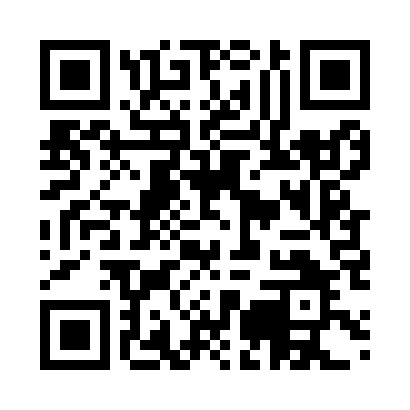 Prayer times for Kunchevo, BulgariaWed 1 May 2024 - Fri 31 May 2024High Latitude Method: Angle Based RulePrayer Calculation Method: Muslim World LeagueAsar Calculation Method: HanafiPrayer times provided by https://www.salahtimes.comDateDayFajrSunriseDhuhrAsrMaghribIsha1Wed4:236:131:156:138:1910:022Thu4:216:111:156:148:2010:033Fri4:196:101:156:148:2110:054Sat4:176:091:156:158:2210:065Sun4:156:071:156:158:2310:086Mon4:136:061:156:168:2410:107Tue4:116:051:156:178:2510:118Wed4:096:041:156:178:2610:139Thu4:086:031:156:188:2710:1510Fri4:066:011:156:198:2810:1611Sat4:046:001:156:198:2910:1812Sun4:025:591:156:208:3110:2013Mon4:015:581:156:208:3210:2114Tue3:595:571:156:218:3310:2315Wed3:575:561:156:228:3410:2516Thu3:565:551:156:228:3510:2617Fri3:545:541:156:238:3610:2818Sat3:525:531:156:238:3710:2919Sun3:515:521:156:248:3810:3120Mon3:495:511:156:258:3910:3321Tue3:485:501:156:258:4010:3422Wed3:465:501:156:268:4110:3623Thu3:455:491:156:268:4210:3724Fri3:435:481:156:278:4310:3925Sat3:425:471:156:278:4310:4026Sun3:415:471:156:288:4410:4227Mon3:395:461:156:288:4510:4328Tue3:385:451:166:298:4610:4429Wed3:375:451:166:298:4710:4630Thu3:365:441:166:308:4810:4731Fri3:355:441:166:308:4910:48